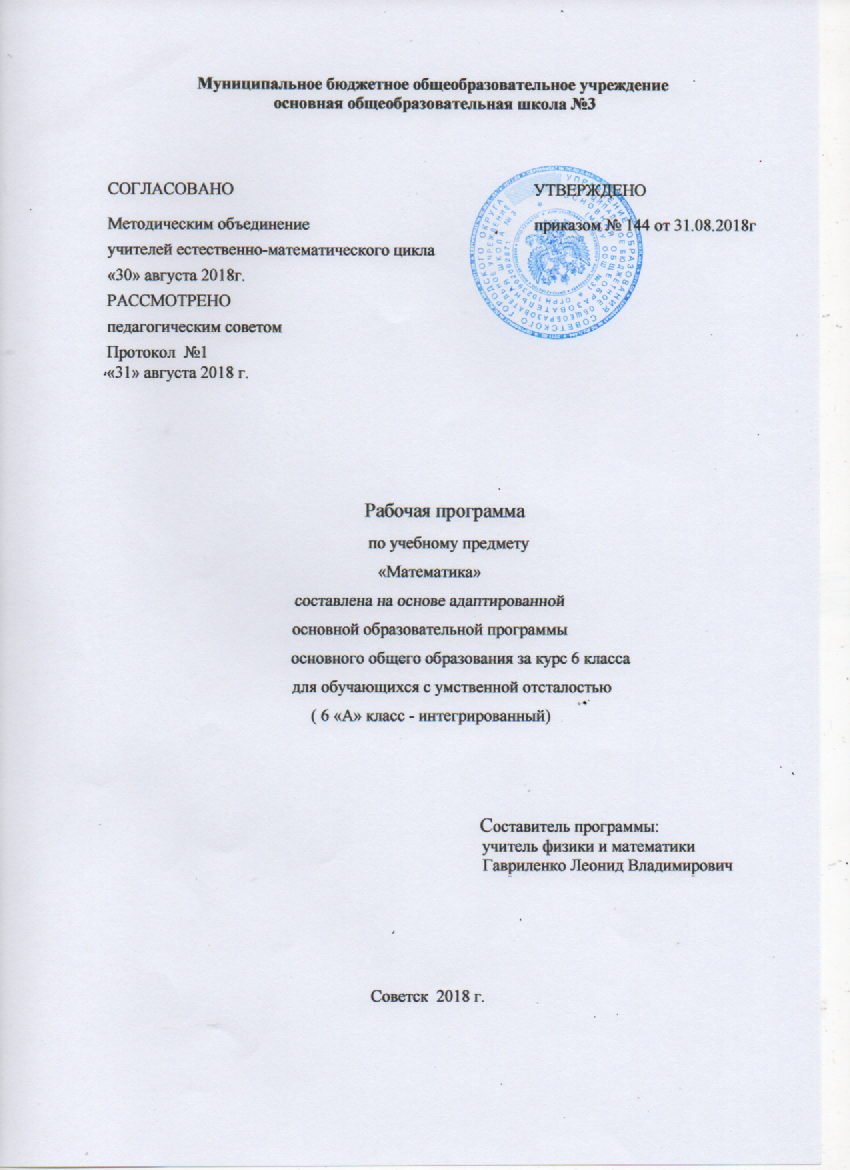 Пояснительная запискаДанная адаптированная рабочая программа  по математике разработана на основе программы для специальной (коррекционной) образовательной школы VIII вида для 6 -  классов (Программы для 5-9 классов специальных (коррекционных) общеобразовательных учреждений VIII вида . Сб.1. / под ред. Воронковой В.В. / - М.: «ВЛАДОС», 2008), допущенной Министерством образования и науки Российской Федерации. Программа ориентирована на учебник для специальных (коррекционных) образовательных учреждений VIII вида Математика 6, под редакцией Г.М. Капустина, М.Н. Перова, Москва - Просвещение- 2011 г., рекомендованным Министерством образования и науки Российской Федерации.Специфика программыМатематика в коррекционной школе VIII вида является одним из основных предметов. Программа определяет оптимальный объем знаний и умений по математике, который, как показывает опыт, доступен большинству школьников.Основные направления коррекционной работы:- развитие зрительного восприятия и узнавания; - развитие пространственных представлений и ориентации; - развитие основных мыслительных операций; - развитие наглядно-образного и словесно-логического мышления; - коррекция нарушений эмоционально-личностной сферы; - развитие речи;-обогащение словаря; - коррекция индивидуальных пробелов в знаниях, умениях, навыках. Геометрический материал занимает важное место в обучении математике. На уроках учащиеся учатся распознавать геометрические фигуры, тела на моделях, рисунках, чертежах. При изучении  геометрического материала большое внимание уделяется практическим упражнениям в измерении, черчении, моделировании. Все чертёжные работы выполняются с помощью инструментов на нелинованной бумаге.     Количество часов, отведённых школьным учебным планом на изучение математики, соответствует I варианту Базисного учебного плана специальных (коррекционных) образовательных учреждений, классов VIII вида: 4 часа в неделю, всего 136 часов в год, в том числе из них  34 часа  на изучение элементов геометрии. Срок реализации программы – один учебный год. Форма получения образования – очная.Особое внимание уделяется формированию у учащимися умения пользоваться устными вычислительными приёмами. Выполнение арифметических действий с небольшими числами (в пределах 100) с круглыми числами, с некоторыми числами , полученными при измерении величин включается в содержание устного счёта на уроке.Знание основ десятичной системы счисление должно помочь учащимся овладеть счетом, различными разрядными единицами.При обучении письменным вычислениям необходимо добиваться, прежде всего, четкости и точности в записях арифметических действий, правильности вычислений и умений проверять решения. Воспитанию прочных вычислительных умений способствуют самостоятельные письменные работы учащихся. Выполнение арифметических действий с числами, полученными при измерении величин, должны способствовать более глубокому знанию единиц измерения, их соотношение.При изучении дробей необходимо организовать с учащимися большое число практических работ, результатом которых является получение дробей.   Для решения примеров со сложением и вычитанием обыкновенных дробей берутся дроби с небольшими знаменателями. Десятичные дроби рассматриваются как частный случай обыкновенных,  обыкновенных, имеющих знаменатель единицу с нулям. Оба вида дробей необходимо сравнивать (учить видеть черты сходства и различия, соотносить с единицей).На решение арифметических задач необходимо отводить не менее половины учебного времени. Наряду с решением готовых текстовых задач необходимо учить преобразованию и составлению задач, т.е. творческой работе над задачей. Самостоятельное составление и преобразование задач помогает усвоению структурных компонентов задачи и общих приемов работы над задачей.В рабочей программе выделены отдельно темы, рассматриваемые в курсе 6 класса. Каждая большая тема разбита на отдельные уроки, способствующие наиболее полному изучению данного материала. Особое внимание рекомендуется обратить на последний раздел (контрольно-диагностический материал), в нем выделены те вопросы, которые желательно проконтролировать на данном этапе обучения, предлагаются формы контроля. Навыки, полученные на уроках математики  необходимо тесно связывать с предметами, изучаемыми в школе.Цели обучения математике учащихся VIII вида в 6 классе: -  развитие образного и логического мышления, воображения;- формирование предметных умений и навыков, необходимых для успешного решения учебных и практических задач, продолжение образования  - освоение основ математических знаний, формирование первоначальных представлений  о математике;  - воспитание интереса к математике, стремления использовать математические знания в повседневной жизни.  Задачи преподавания математики по вспомогательной школе состоят в том, чтобы:- дать учащимся такие доступные количественные, пространственные и временные геометрические представления, которые  помогут им в дальнейшем включиться в трудовую деятельность; - использовать процесс обучения математике для повышения уровня общего развития учащихся вспомогательной школы и коррекции недостатков их познавательной деятельности и личностных качеств; - воспитывать у учащихся целенаправленность, терпеливость, работоспособность, настойчивость, трудолюбие, самостоятельность, навыки самоконтроля, развивать точность и глазомер, умение планировать работу и доводить начатое дело до завершения.В программе излагается содержание разделов математики. Этими разделами являются: а) Тысяча б) Обыкновенные дроби в) Действия сложения и вычитания с обыкновенными дробями и смешанными числами г) Умножение и деление многозначных чисел на на однозначное число и круглые десятки д) Элементы геометрии (наглядной)В программе предусмотрено обучение решению математических задач.      В каждый из этих разделов включен материал, доступный пониманию  детей с легкой умственной отсталостью на каждом  этапе их обучения, необходимый для овладения ими профессией, для подготовки к жизни и социальной адаптации.Требования к уровню подготовки учащихся:Адаптированная программа по математике для учащихся 6 класса с умственной отсталостью  устанавливает требования к предметным и личностным результатам её освоения.Личностные результаты: включают овладение обучающимися жизненными компетенциями, необходимыми для решения практико-ориентированных  задач. 1.1 Возможные результаты. (Планируемые результаты освоения учебного предмета)          Предметные результаты освоения адаптированной программы отражают: - формирование и развитие элементарных математических представлений о количестве, форме, величине предметов; пространственные и временные представления;- использование начальных математических знаний о числах, мерах, величинах и геометрических фигурах для описания и объясненияокружающих предметов, процессов, явлений, а также оценки их количественных и пространственных отношений;- овладение элементами словесно-логического мышления, пространственного воображения и математической речи, измерения, пересчета, прикидки и оценки, наглядного представления данных и процессов, записи и выполнения несложных алгоритмов;- применение математических знаний для решения учебно-познавательных, учебно-практических, житейских и профессиональных задач.За период обучения математике в 6 классе в школе VIII вида учащиеся должны овладеть следующим:а) нумерацией чисел, счетом простыми и разрядными единица 
ми, равными числовыми группами в пределах 1000000, умением
читать и записывать эти числа, знать их десятичный состав, раз -
ряды и классы;б) умением получить обыкновенную дробь, читать и записывать ее, знать виды дробей, преобразовывать неправильные дроби в смешанные числа;в) арифметическими действиями, умением складывать и вычитать устно в пределах 100, знать таблицу умножения и деления,
овладеть приемами письменных вычислений, выполнять четыре
арифметических действия в пределах 10 000 (сложение и вычитание, в том числе сложение и вычитание чисел, полученных при измерении), умножение и деление многозначных чисел на  однозначное число и круглые десятки (в пределах 10 000);производить действия сложение и вычитание с дробными числами с одинаковыми знаменателями;- применять основное свойство дроби;
находить части и нескольких частей от числа;г) умением решать простые и составные задачи в два-три действия,
указанных в программе видов;д)   иметь конкретные представления о единицах измерения:- стоимости, длины, емкости, массы, времени, площади и объема;-знать таблицу соотношения этих единиц, уметь пользоваться измерительными инструментами и измерять длину масштабной линейкой,
циркулем и рулеткой;-взвешивать на чашечных и циферблатных
весах, определять емкость сосудов мерной кружкой, литровыми или пол-литровыми емкостями (банками, бутылками);-определять время по часам;-уметь заменять число, выраженное в мерах длины, массы, времени и т.д., десятичной дробью и выполнять с ними четыре арифметических действия;е)  геометрическим материалом:- уметь различать основные геометрические фигуры (точка; линии — прямые, кривые, ломаные); - выполнять с помощью чертёжных инструментов параллельные прямые, вертикальные, горизонтальные, наклонные прямые;- выполнять построение высоты треугольника;- уметь различать основные геометрические фигуры на плоскости -треугольник, четырехугольник; круг; окружность;  в пространстве – шар, куб, брус).Программа рассчитана на 136 ч. в год, 4 часа – в неделю, в том числе количество часов на проведение самостоятельных и контрольных работ по разделам программы. Срок освоения – 1 год.1.2 Критерии оценкиПри оценивании образовательных результатов учащихся 6 класса с ОВЗ 8 вида применяется уровневый подход. Адаптированная программа определяет два уровня овладения предметными результатами учащихся 6 класса  с ОВЗ 8 вида: минимальный и достаточный. Достаточный уровень освоения предметных результатов не является обязательным для всех обучающихся.Минимальный уровень является обязательным для всех обучающихся с умственной отсталостью. Отсутствие достижения этого уровня по отдельным предметам не является препятствием к продолжению образования. Минимальный уровень Математика 6 классзнать таблицы сложения однозначных чисел;знать табличные случаи умножения и получаемые из них случаи деления;знать названия, обозначения, соотношения крупных и мелких единиц измерения стоимости, длины, массы, времени;знать числовой ряд чисел в пределах 10 000;знать дроби обыкновенные, смешанные числа, их получение, запись, чтение;знать геометрическую фигуру треугольник, высоту треугольника;читать, записывать и сравнивать целые числа в пределах 10 000;выполнять письменно действия с числами в пределах 10 000 (сложение, вычитание) с использованием таблиц сложения, алгоритмов письменных арифметических действий, с использованием микрокалькулятора;выполнять арифметические действия (сложение, вычитание, умножение и деление на однозначное число в пределах 1000), в том числе с использованием микрокалькулятора;выбирать единицу для измерения величины (стоимости, длины, массы, площади, времени);выполнять действия с величинами;находить одну долю величины (половина, треть, четверть, пятая, десятая часть);решать простые арифметические задачи и составные в 2 действия; распознавать, различать и называть геометрические тела: брус, куб, шар.Достаточный уровень Математика 6 класс:знать таблицы сложения однозначных чисел, в том числе с переходом через десяток;знать табличные случаи умножения и получаемые из них случаи деления;знать названия, обозначения, соотношения крупных и мелких единиц измерения стоимости, длины, массы, времени;знать числовой ряд чисел в пределах 10 000;знать дроби обыкновенные, их получение, запись, чтение;знать геометрические фигуры и тела, свойства элементов многоугольников (треугольник, прямоугольник), прямоугольного параллелепипеда;читать, записывать и сравнивать числа в пределах 10 000;выполнять устно арифметические действия с числами и числами, полученными при измерении, в пределах 100, легкие случаи в пределах 1 000;выполнять письменно арифметические действия (сложение и вычитание, умножение и деление на однозначное число и десятки) с многозначными числами и числами, полученными при измерении, в пределах 10 000;выполнять арифметические действия с обыкновенными дробями с равными знаменателями;выполнять преобразования обыкновенных дробей (замена неправильной дроби смешанным числом, основное свойство дроби);находить часть от числа, нескольких частей от числа;находить одну или несколько долей (процентов) от числа, число по одной его доли (проценту);решать все простые задачи в соответствии с программой, составные задачи в 2-3 арифметических действия;различать геометрические фигуры и тела;строить с помощью линейки, чертежного угольника, треугольники в разном положении на плоскости, в том числе высоту треугольника;применять математические знания для решения профессиональных трудовых задач.Основные принципы и подходы к осуществлению оценки результатов обучающихсяПри определении подходов к осуществлению оценки результатов обучающихся с ОВЗ программа опирается  на следующие принципы:1. дифференциации оценки достижений с учетом типологических и
индивидуальных особенностей развития и особых образовательных
потребностей обучающихся;2. динамичности оценки достижений, предполагающей изучение изменений психического и социального развития, индивидуальных способностей и возможностей обучающихся;3. единства параметров, критериев и инструментария оценки достижений в освоении содержания адаптированной программы. В соответствии с требования ФГОС для обучающихся с умственной отсталостью оценке подлежат личностные и предметные результаты.Предметные результаты связаны с овладением учащимися содержанием курса математики 6 класса и характеризуют достижения обучающихся в усвоении знаний и умений, способность их применять в практической деятельности.В целом оценка достижения учащимися с умственной отсталостью предметных результатов при изучении математики 6 класса базируется на принципах индивидуального и дифференцированного подходов. Усвоенные учащимися даже незначительные по объему и элементарные по содержанию знания и умения выполняют коррекционно-развивающую функцию, поскольку они играют определенную роль в становлении личности ученика и овладении им социальным опытом.Для преодоления формального подхода в оценивании предметных результатов освоения программы балльная оценка свидетельствовала о качестве усвоенных знаний. В связи с этим, усвоенные предметные результаты могут быть оценены с точки зрения достоверности как «верные» или «неверные». Критерий «верно» / «неверно» свидетельствует о частотности допущения тех или иных ошибок, возможных причинах их появления, способах их предупреждения или преодоления. По критерию прочности могут оцениваться как удовлетворительные; хорошие и очень хорошие (отличные).Результаты овладения программы выявляются в ходе выполнения учащимися разных видов заданий, требующих верного решения:- по способу предъявления (устные, письменные, практические);- по характеру выполнения (репродуктивные, продуктивные, творческие).Чем больше верно выполненных заданий к общему объему, тем выше показатель надежности полученных результатов, что дает основание оценивать их как «удовлетворительные», «хорошие», «очень хорошие» (отличные).В текущей оценочной деятельности результаты, продемонстрированные учеником, соотносятся с оценками типа:«удовлетворительно» (зачёт), если обучающиеся верно выполняют от 35% до 50% заданий;«хорошо» -  от 51% до 65% заданий.«очень хорошо» (отлично)  -  свыше 65%,«отлично»  - 100%.2. Учебный план4. Календарно-тематическое планирование5. Образовательные ресурсы1. Капустина Г.М., Перова М.Н. Математика: Учебник  для учащихся 6 класса специальных (коррекционных) образовательных учреждений VIII вида // - М.: Просвещение, 2011.Литература:1. Байрамукова П.У. Внеклассная работа по математике: учебное пособие – Ростов н/Д: Феникс, 20102. Перова М.Н. Методика преподавания математикой в коррекционной школе. - М.: «ВЛАДОС», 2011.4. Перова М.Н., Эк В.В.  Методика обучения элементам геометрии в специальной (коррекционной) образовательной школе VIII вида. – М.: Классик Стиль,2012. 5. Специальное (коррекционное) обучение: проблемы, опыт, решения. - Вологда: Издательский центр ВИРО, 2010.предметклассКол-во час в неделю.1 триместр2 триместр3 триместргодМатематика64474544136№урокаТема урокаКоличество часовДата проведенияДата проведения№урокаТема урокаКоличество часовПланФакт№урока1 триместрКоличество часовПланФакт№урокаПовторение51Повторение. Сложение натуральных чисел103.092Повторение. Вычитание натуральных чисел104.093Повторение. Умножение натуральных чисел105.094Повторение. Деление натуральных чисел107.095Вводная контрольная работа110.09ТысячаТысяча246-7 Работа над ошибками. Нумерация211.096-7 Работа над ошибками. Нумерация212.098Простые и составные числа114.099-12Арифметические действия с целыми числами417.099-12Арифметические действия с целыми числами418.099-12Арифметические действия с целыми числами419.099-12Арифметические действия с целыми числами4   21.0913-14Преобразование чисел, полученных при измерении2   24.0913-14Преобразование чисел, полученных при измерении2   25.0915-16Сложение и вычитание чисел, полученных при измерении226.0915-16Сложение и вычитание чисел, полученных при измерении228.0917-18Элементы геометрии (повторение)201.1017-18Элементы геометрии (повторение)202.1019-20Нумерация многозначных чисел (1 000 000)203.1019-20Нумерация многозначных чисел (1 000 000)205.1021Римская нумерация108.1022-23Сложение и вычитание чисел в пределах  10 000209.1022-23Сложение и вычитание чисел в пределах  10 000210.1024-25Сложение и вычитание чисел, полученных при измерении212.1024-25Сложение и вычитание чисел, полученных при измерении215.1026-27Подготовка к контрольной работе216.1026-27Подготовка к контрольной работе217.1028Контрольная работа № 1119.1029Работа над ошибками1   22.10Обыкновенные дробиОбыкновенные дроби2030-31Обыкновенные дроби223.1030-31Обыкновенные дроби224.1032-33Образование смешанного числа226.1032-33Образование смешанного числа206.1134-35Сравнение смешанных чисел207.1134-35Сравнение смешанных чисел209.1134-35Сравнение смешанных чисел236-38Основное свойство дроби312.1136-38Основное свойство дроби313.1136-38Основное свойство дроби314.1139-40Преобразование обыкновенных дробей216.1139-40Преобразование обыкновенных дробей219.1141-42Нахождение части от числа220.1141-42Нахождение части от числа221.1143-44Нахождение нескольких частей от числа223.1143-44Нахождение нескольких частей от числа226.1145Подготовка к контрольной работе.127.1146Контрольная работа за 1 триместр.128.1147Работа над ошибками.130.112 триместр48Нахождение нескольких частей от числа.103.12 49Нахождение нескольких частей от числа104.12Элементы геометрии16  50-52Элементы геометрии. Взаимное положение прямых на плоскости305.12  50-52Элементы геометрии. Взаимное положение прямых на плоскости307.12  50-52Элементы геометрии. Взаимное положение прямых на плоскости310.12 53-56Элементы геометрии. Высота треугольника411.12 53-56Элементы геометрии. Высота треугольника412.12 53-56Элементы геометрии. Высота треугольника414.12 53-56Элементы геометрии. Высота треугольника417.12 57-60 Элементы геометрии. Параллельные прямые418.12 57-60 Элементы геометрии. Параллельные прямые419.12 57-60 Элементы геометрии. Параллельные прямые421.12 57-60 Элементы геометрии. Параллельные прямые424.12  61-64Элементы геометрии. Построение параллельных прямых425.12  61-64Элементы геометрии. Построение параллельных прямых426.12  61-64Элементы геометрии. Построение параллельных прямых428.12  61-64Элементы геометрии. Построение параллельных прямых411.0165Практическая работа № 1114.01Сложение и вычитание обыкновенных дробей и смешанных чисел1266-71Сложение и вычитание обыкновенных дробей с одинаковыми знаменателями615.0166-71Сложение и вычитание обыкновенных дробей с одинаковыми знаменателями616.0166-71Сложение и вычитание обыкновенных дробей с одинаковыми знаменателями618.0166-71Сложение и вычитание обыкновенных дробей с одинаковыми знаменателями621.0166-71Сложение и вычитание обыкновенных дробей с одинаковыми знаменателями622.0166-71Сложение и вычитание обыкновенных дробей с одинаковыми знаменателями623.0172-77Сложение и вычитание смешанных чисел625.0172-77Сложение и вычитание смешанных чисел628.0172-77Сложение и вычитание смешанных чисел629.0172-77Сложение и вычитание смешанных чисел630.0172-77Сложение и вычитание смешанных чисел601.0272-77Сложение и вычитание смешанных чисел604.02Умножение и деление многозначных чисел на однозначное число. Задачи на движение2778-82Умножение многозначных чисел на однозначное число и круглые десятки505.0278-82Умножение многозначных чисел на однозначное число и круглые десятки506.0278-82Умножение многозначных чисел на однозначное число и круглые десятки508.0278-82Умножение многозначных чисел на однозначное число и круглые десятки511.0278-82Умножение многозначных чисел на однозначное число и круглые десятки512.02 83-85Деление многозначных чисел на однозначное число и круглые десятки313.02 83-85Деление многозначных чисел на однозначное число и круглые десятки315.02 83-85Деление многозначных чисел на однозначное число и круглые десятки318.0286-87Подготовка к контрольной работе.219.0286-87Подготовка к контрольной работе.220.0288Контрольная работа за 2 триместр.122.0289Работа над ошибками.125.0290-91Деление многозначных чисел на однозначное число и круглые десятки226.02.90-91Деление многозначных чисел на однозначное число и круглые десятки227.0292Деление многозначных чисел на однозначное число и круглые десятки101.033 триместр93-96Деление многозначных чисел на однозначное число и круглые десятки404.0393-96Деление многозначных чисел на однозначное число и круглые десятки405.0393-96Деление многозначных чисел на однозначное число и круглые десятки406.0393-96Деление многозначных чисел на однозначное число и круглые десятки411.0397-98Деление многозначных чисел на однозначное число и круглые десятки212.0397-98Деление многозначных чисел на однозначное число и круглые десятки213.0399-101Задачи на движение315.0399-101Задачи на движение318.0399-101Задачи на движение319.03102-104Деление с остатком320.03102-104Деление с остатком322.03102-104Деление с остатком301.04Элементы  геометрии15105-109Взаимное расположение прямых в пространстве: вертикальное, горизонтальное, наклонное502.04105-109Взаимное расположение прямых в пространстве: вертикальное, горизонтальное, наклонное503.04105-109Взаимное расположение прямых в пространстве: вертикальное, горизонтальное, наклонное505.04105-109Взаимное расположение прямых в пространстве: вертикальное, горизонтальное, наклонное508.04105-109Взаимное расположение прямых в пространстве: вертикальное, горизонтальное, наклонное509.04110-113Куб, брус, шар410.04110-113Куб, брус, шар412.04110-113Куб, брус, шар415.04110-113Куб, брус, шар416.04114-116Масштаб317.04114-116Масштаб319.04114-116Масштаб322.04117Подготовка к контрольной работе123.04118Контрольная работа124.04119Работа над ошибками126.04Повторение17120Нумерация многозначных чисел129.04121-122Сложение и вычитание чисел в пределах 10 000, в том числе полученных при измерении 230.04121-122Сложение и вычитание чисел в пределах 10 000, в том числе полученных при измерении 206.05123-124Сложение и вычитание обыкновенных дробей с одинаковыми знаменателями, смешанных чисел207.05123-124Сложение и вычитание обыкновенных дробей с одинаковыми знаменателями, смешанных чисел208.05123-124Сложение и вычитание обыкновенных дробей с одинаковыми знаменателями, смешанных чисел2125-126Умножение и деление многозначных чисел на однозначное число.213.05125-126Умножение и деление многозначных чисел на однозначное число.214.05127Подготовка к итоговой контрольной работе115.05   128Итоговая контрольная работа за 2018-2019 учебный год          117.05129-132Работа над ошибками.  Элементы геометрии420.05129-132Работа над ошибками.  Элементы геометрии421.05129-132Работа над ошибками.  Элементы геометрии422.05129-132Работа над ошибками.  Элементы геометрии424.05133Умножение и деление многозначных чисел на однозначное число.127.05   134Задачи на движение.          128.05135Задачи на движение.129.05136Обобщающий урок.131.05